CURRICULUM VITAE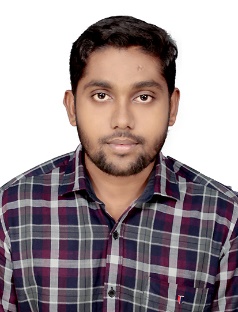 SAMEEMSAMEEM.348908@2freemail.com  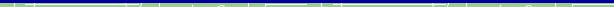 CAREER OBJECTIVESeeking a position as an infrastructure management service support engineer in an organization, where there is an opportunity to exhibit strengths and enhance skills while striving for the growth and development of organization.CAREER SUMMARYHaving two years and One Month of experience in IT Infrastructure and have experience of handling windows Server 2012 and 2008 operating system as well as Windows Desktops.EDUCATIONAL CREDENTIALS: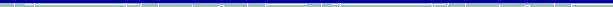 TECHNICAL SKILLS:Windows Server 2012/2008 Administration:Configure and administrate Domain Controller, Additional Domain Controller.Configure and administrate Activity Directory users and computers.Active Directory Sites and Services.Active Directory Trust Relationship.Active Directory Replication and Partitions.Operation master (FSMO) Roles.Active directory database maintenance.Server migration.Group Policy Management and software deployment using GPO.File Sharing and Security permissions.Configuring DNS Zones and Resource Records.Configure and Managing DHCP Server.Configure and manage WDS Server.RAID Concepts.Active Directory Backup and Recovery.Configuring IIS server and hosting websites.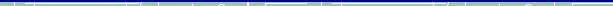 Professional Experience 1:Roles and Responsibilities:Monitoring Primary and additional Domain Controller.Compact active directory database.Creating and administrating Active directory users, groups, OU’s and computers.Creating Sharing and security permission as per requirements.Create New GPO as per requirements and link existing GPO if required.Managing and troubleshooting DNS Zones and resources records.Testing DNS server using simple and recursive Query testing.IP reservation, Creating and Managing Scope in DHCP server.Installing and managing Boot.wim and install.wim image using windows deployment server.Creating Clients companies and map to particular teams in Application server.Monitoring the replication connection in standby application server.Monitoring server utilization using Manage engine tool.Pull Monitoring records for all servers.Testing the patches in test environment before approve the patch to install.Managing Antivirus server (Symantec 12.1).Schedule incremental and full Backup and restore backup as per request.Co-ordinate with vendors for any server hardware related issue.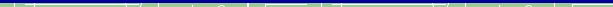 DESKTOP ADMINISTRATION SKILLSAdministering and troubleshooting Windows XP, Windows 7,Win 8,Win 8.1,Win 10Installation of application, device drivers and utility software’s.Troubleshooting, maintenance and assembling of PC.Troubleshooting SMPS and mother board.Managing user accounts and configuring password policies.Configuring and troubleshooting MS outlook.Managing desktop data backup and restore.Providing support through remote.Roles and Responsibilities:Assembling and troubleshooting systems.Managing desktop data backup and restore.Managing user account and configuring password policies.Configuring server as a member server and add the client systems under the domain controller.Configuring Microsoft outlook.Installing and maintaining anti-virus.Providing support branch office through remote.Configuring CISCO and NETGEAR Wireless Access point.Configuring local and network printers.Crimping Ethernet cable, configuring IP address.Call lock to warranty systems. Maintained system inventory registry.I hereby declare that all the information furnished above is true to the best of my knowledge and belief.Year ofCourseCompletionInstitute/UniversityMarks ScoredMohamed Sathak A.J College Of Engineering.CGPAB.E (ECE)2010-2013Chennai.6.05DIPLOMA2007-2010AL-Ameen Polytechnic College,Erode75%DIPLOMA2007-201075%SSLC2006St. Antony’s Hr. Sec School.56%SSLC2006Nagapattinam.56%Organization:KKR InfoTech Pvt Ltd. Chennai.Designation:System Engineer.Duration:03rd Feb 2015 to 10th March 2016.Professional Experience 2:Organization:Rx Tx Building Management System Pvt.Ltd. Chennai.Designation:Customer Support Engineer.Duration:06th Jan 2014 to 31st Jan 2015.